Referral FormDetailsName:Address:Email:Phone:DOB:Gender:How would you like to be contacted?Background InformationReason for Referral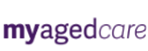 Do you receive an Aged Care Package? YesNoUnsureIf yes, please provide details of your packageDo you receive Veterans Affairs Services?YesNoReferrer DetailsOrganisation Name:Contact Name:Contact Address:Email:Phone:Consent for referralThis referral has been discussed with the person being referred / EPOA and they understand and agree with the referral being madeReferrer Signature and Date